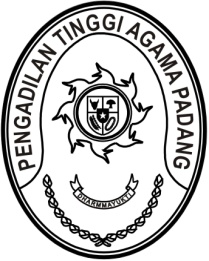 Nomor     	: W3-A/0000/PL.09/I/2022	        Januari 2022	              Lampiran	: 1 (satu) RangkapPerihal	:	PemberitahuanYth. Sekretaris Pengadilan Agama PadangDi -     TempatAssalamu’alaikum Warahmatullahi Wabarakatuh.Menindaklanjuti Surat Kepala Biro Perlengkapan Badan Urusan Administrasi Mahkamah Agung Nomor 711/BUA.4/PL.09/12/2021 tanggal 14 Desember 2021, perihal Pemberitahuan, dimana disampaikan kepada satuan kerja untuk segera melakukan proses Pengelolaan berupa Penjualan BMN karena satuan kerja telah mendapatkan izin dari Sekretaris MA RI melalui surat Persetujuan Penjualan Barang Milik Negara selain tanah dan/atau bangunan pada Pengadilan Agama Padang Nomor: 1374/SEK/PL.05/06/2021 tanggal 21 Juni 2021. Jika memperoleh kendala mohon segera konfirmasi melalui tingkat banding secara tertulis.Demikian disampaikan, atas perhatian dan kerjasama Saudara diucapkan terima kasih.									Wassalam									Sekretaris									IRSYADI